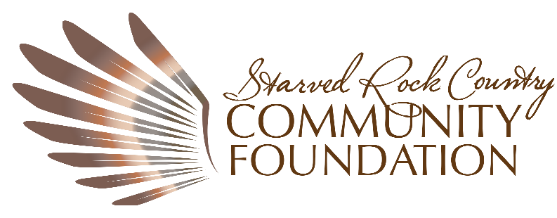 APPLICATION FOR COMMUNITY GRANT FUNDINGORGANIZATION CONTACT INFORMATIONName of Organization: __________________________________________________________Who should we contact regarding this grant application? _______________________________Title/Position: __________________________________________________________________E-mail: ____________________________    Phone number, with area code: _______________Organization’s mailing address: ___________________________________________________Organization’s website: __________________________________________________________Organization’s leader and title:  _____________________________________CEOExecutive DirectorBoard PresidentSuperintendent/Principal/PresidentOtherIf ‘Other’ please specify: ________________________________________________________Leader’s E-mail: ________________________________________________________________Leader’s phone number: _________________________________________________________ORGANIZATION INFORMATIONType of organizationNonprofit organization designated by the IRA as a 501©3Organization operating under fiscal sponsorship of a 501©3Municipal, county, state or federal government agency/entityPublic school or college/universityChurch, synagogue, mosque or other place of worshipOtherIf you selected “Other”, your nomination may not be eligible to receive a grant from the SRCCF. Please call (815) 252-2906 before proceeding with your application.Organization EIN:   _ _- _ _ _ _ _ _ _  Please attach your IRS Letter of Tax-Exempt Status. NOTE: This is a different document than the State of Illinois tax-exempt letter, which is not proof of a 501©3 status. If, due to the nature of your organization, you do not have an IRS Letter of Determination, attach a statement that your organization fits into one of the classifications listed above.Amount requested from the SRCCF Community Grant Fund:  $ ____________Total Program Budget $_______________________ In what geographic location(s) will the funds be used? _______________________Organization BackgroundPlease provide a summary of the organization’s history. ________________________________________________________________________________________________________________________________________________________________________________________________________________________________________________________________________________________________________________________Describe the organization’s mission, major programs and accomplishments: ______________________________________________________________________________________________________________________________________________________________________________________________________________________________________________________________________________________________________________________________________________________________________________________________________Please attach a list of the organization’s current board officers and directors, including phone numbers and/or e-mails.ProposalName of Program or Project: ______________________________________________________Provide a brief summary: ________________________________________________________________________________________________________________________________________________________________________________________________________________________________________________________________________________________________________________________What is the primary goal of the project/proposal? ____________________________________________________________________________________________________________________________________________________________How does this program fit the mission of the organization it will support? ________________________________________________________________________________________________________________________________________________________________________________________________________________________________________________________________________________________________________________________Provide a specific description of the target population. : __________________________________________________________________________________________________________________________________________________________________________________________________________________________________________How many people do you expect to benefit from the grant dollars? _______________________When are the funds needed?  _________________Vendors to be used:	__________________________________________			__________________________________________FinancialFunding ResourcesIf this is an existing program, how long have you received funding, from whom, and in what amount? (Enter N/A if this is not an existing program.) Funding sources can include line items in your organization’s budget. ____________________________________________________________________________________________________________________________________________________________Have you applied for other grants to support this program? If so, to who have you applied, in what amount, and when is a decision expected?____________________________________________________________________________________________________________________________________________________________Aside from grants, are there other anticipated sources of support for this program such as in-kind gifts, special events or fundraisers? If yes, please describe. __________________________________________________________________________________________________________________________________________________________________________________________________________________________________________BUDGETPlease attach the budget for this program ONLY, not for the entire supporting organization. NOTE: income and expenses must balance.What is the long-term goal of the program/project? ______________________________________________________________________________________________________________________________________________________________________________________________________________________________________________________________________________________________________________________________________________________________________________________________________A goal is a long-term aim you wish to accomplish which may or may not be achieved within a short period of time.  The goal answers the question, “What would we like to see happen as a result of this new initiative?”  Example: All elementary school students requiring speech-assistive devices will have one by the end of the school year. OBJECTIVESIdentify two objectives that will move you toward the stated goal of your program. They are characterized by the acronym SMART (specific, measurable, achievable, relevant and time-bound). Example: 90% of students using assistive speech devices will have mastered the technology of the device. State OBJECTIVE #1 _________________________________________________________List proposed activities that will support Objective 1. List both planning and direct service activities. ____________________________________________________________________________________________________________________________________________________________How will you determine if Objective 1 has been achieved? __________________________________________________________________________________________________________________________________________________________________________________________________________________________________________Describe the specific measurements you will use such as pre- and post-program questionnaires, schedules or tests, reports from teachers/parents, interviews, etc. _________________________________________________________________________________________________________________________________________________________________________________________________________________________________________State OBJECTIVE #2 __________________________________________________________List proposed activities that will support Objective 2: __________________________________________________________________________________________________________________________________________________________________________________________________________________________________________How will you determine if Objective 2 has been achieved? __________________________________________________________________________________________________________________________________________________________________________________________________________________________________________Describe the specific measurements you will use such as pre- and post-program questionnaires, schedules or tests, reports from teachers/parents, interviews, etc. __________________________________________________________________________________________________________________________________________________________________________________________________________________________________________RATIONALE AND SUSTAINABILITYThis isAn existing programA new program for our organization that has been used elsewhereA pilot programIf this is an existing program, discuss your progress toward the stated goal. Why is it important to continue the program?  (Enter N/A if this question is not applicable.) ________________________________________________________________________________________________________________________________________________________________________________________________________________________________________________________________________________________________________________________If this is a new program at your organization that has been used elsewhere, why did you choose this program? Why do you believe that the program can be conducted successfully at your organization? (Enter N/A if this question is not applicable.) ____________________________________________________________________________________________________________________________________________________________If this is a pilot program that has not been done elsewhere, list your assumptions and/or research as to why this new approach is likely to lead to the stated goal. (Enter N/A if this question is not applicable.) ________________________________________________________________________________________________________________________________________________________________________________________________________________________________________________________________________________________________________________________What other organizations have similar programs? How is your program different?________________________________________________________________________________________________________________________________________________________________________________________________________________________________________________________________________________________________________________________SustainabilityWill the program be ongoing or offered only one time?  If the former, what are the plans for sustaining this program financially in the future? ________________________________________________________________________________________________________________________________________________________________________________________________________________________________________________________________________________________________________________________Is this program a collaboration with another organization? If so, describe the other organization. ____________________________________________________________________________________________________________________________________________________________If not a collaboration, did you explore possible partnerships for this program? If no, why not? If yes, what factors influenced your organization’s decision not to pursue them?  (Enter N/A if this question is not applicable.) __________________________________________________________________________________________________________________________________________________________________________________________________________________________________________HOW DID YOU LEARN ABOUT THIS GRANT OPPORTUNITY? __________________________________________________________________________________________________________________________________________________________________________________________________________________________________________WARRANTYYour organization or the supporting organization does not discriminate on the basis of race, color, religion, age, gender identification, national origin, sexual orientation or disability (in accordance with applicable State of Illinois and Federal laws).TRUE		FALSEAny funds received for this program will be used for the stated charitable purpose outlined in this application and in accordance with the terms and conditions stipulated in the Grant Agreement I will receive, including submission of required reports by their due dates.YesNoShould this program not be funded now, my organization authorizes the Starved Rock Country Community Foundation to share this proposal in its entirety with other funding sources at its discretion. NOTE: A ‘no’ response is permissible.YesNoBy signing my name in the space below, I affirm that I am an authorized representative of the charitable organization named in this application. I further affirm that this application is submitted with the full knowledge and consent of the organization’s leader listed in the Contact Information section of this application.APPLICANT SIGNATURE __________________________________   DATE ___________RECEIVED SRCCF:     Date:  ___________        By: ________________________________COMMITTEE REVIEW:		                  Date: ______________________________APPROVED: _______________________  	     DENIED ___________________________SRCCF BOARD APPROVAL FOR PAYMENT: ___________________________________PAYMENT RELEASED: ___________________ RECEIPT RECEIVED_______________FINAL REPORT DUE _____________________ REPORT RECEIVED _______________                              